КАЛЕНДАРНЫЙ ПЛАН ВОСПИТАТЕЛЬНОЙ РАБОТЫ ОСНОВНОГО ОБЩЕГО ОБРАЗОВАНИЯНА 2022-2023 УЧ. ГОД Форматы проведения мероприятий:Общешкольный – мероприятие проводится одновременно для учащихся всей школы, уровня образования или группы классов, например, общий сбор, посвященный какому-либо событию, линейка, ярмарка, фестиваль, смотр самодеятельности.По классам – мероприятие имеет общешкольный характер, но проводится по классам, например, реализация какого-либо волонтерского проекта, классные часы, сборы, посвященные общей теме. Классы могут участвовать в мероприятии в разное время.Общешкольный, по классам – мероприятие начинается или завершается как общешкольное событие (сбор, линейка и т.п.), а основная его часть проводится по классам.СрокиСрокиДела, события, мероприятияОтветственныеФормат проведенияКлючевые общешкольные делаКлючевые общешкольные делаКлючевые общешкольные делаВ течение годаВ течение годаЕженедельная церемония поднятия флага, исполнение гимна Российской ФедерацииРыбакова Т.К.ОбщешкольныйПо классамВ течение годаВ течение годаПроведения мероприятий, приуроченных к памятным и юбилейным датам истории России5-9 кл.Рыбакова Т.К.Чукавина Е.С.Ларцева В.В.Кл. руководители ОбщешкольныйПо классамВ течение годаВ течение годаУчастие в проектах, акциях, конкурсах.5-9 кл.Кл. руководителиПо классам ОбщешкольныйВ течение годаВ течение годаМероприятия в рамках месячников, недель, дней.5-9 кл.Кл. руководители Рыбакова Т.К.Софонова Т.С.По классам ОбщешкольныйВ течение годаВ течение годаМероприятия «Классные встречи» (встречи со специалистами – врачами, психологами, юристами, ветеранами, представителями разных профессий, интересными людьми)5-9 кл.Рыбакова Т.К.Кл. руководителиПо классамВ течение годаВ течение годаСбор макулатуры 5-9 кл.Леонова А.Г.Кл. руководителиОбщешкольныйВ течение годаВ течение годаРабота ШСК5-9 кл.Тушнов А.Е.ОбщешкольныйВ течение годаВ течение годаПодготовка и сдача норм ВФСК ГТО 5-9 кл.Костылев С.Г.ОбщешкольныйПо классамВ течение годаВ течение годаВыпуск школьной газеты5-9 кл.Бухарова Ю.А.ОбщешкольныйСентябрьСентябрь1 сентября. Линейка «Праздник первого звонка»5-9 кл.Рыбакова Т.К.ОбщешкольныйСентябрьСентябрь3 сентября. День окончания Второй мировой войны, День солидарности в борьбе с терраризмом5-9 кл.Кл. руководители Щеткина Е.А.По классамСентябрьСентябрьПосвящение первоклассников в пешеходы.5-9 кл.Ларцева В.В.ОбщешкольныйСентябрьСентябрьДень Здоровья. 5-9 кл.Тушнов А.Е.Кл. руководителиОбщешкольныйСентябрьСентябрьУчастие в пробеге на приз газеты «Павловский металлист»5-9 кл.Тушнов А.Е.Костылев С.Г.Ильин А.С.ОбщешкольныйОктябрьОктябрь 1 октября. Поздравление учителей – ветеранов с Днем учителя и днем пожилого человека. 5-9 кл.Кл. руководители Бухарова Ю.А.ОбщешкольныйОктябрьОктябрь4 октября. День защиты животных.5-9 кл.Кл. руководители Щеткина Е.А.По классамОктябрьОктябрьДень самоуправления  5-9 кл.Рыбакова Т.К.Общешк.По классамОктябрьОктябрь5 октября. Праздничный концерт, посвященный «Дню учителя».5-9 кл.Рыбакова Т.К.Бухарова Ю.А.ОбщешкольныйОктябрьОктябрьКонкурс поделок и композиций из природных материалов.5 кл.Бухарова Ю.А. Кл. руководителиОбщешкольныйПо классамОктябрьОктябрьПроведение СПТ8-9 кл. Рыбакова Т.К.ОбщешкольныйОктябрьОктябрь«День отца». Веселые старты. 5-9 кл.Кл. руководители Щеткина Е.А.ОбщешкольныйОктябрьОктябрь30 октября. День памяти жертв политических репрессий.8-9 кл.Кл. руководители Щеткина Е.А.По классамОктябрьОктябрь«Осенний бал» 5-9 кл.Рыбакова Т.К.ОбщешкольныйНоябрьНоябрьПроведение предметных недель, олимпиад, турниров, внеклассных мероприятий по предметам.5-9 кл.Чукавина Е.С.ОбщешкольныйНоябрьНоябрьПраздничный концерт, посвященный «Дню матери».5-9 кл.Рыбакова Т.К.Бухарова Ю.А.ОбщешкольныйНоябрьНоябрьРазвешивание птичьих кормушек на территории школьного двора.5-9 кл.Бухарова Ю.А.ОбщешкольныйНоябрьНоябрьШкольный фестиваль искусств «Фабрика звезд»5-9 кл.Рыбакова Т.К.Бухарова Ю.А.ОбщешкольныйДекабрьДекабрь3 декабря. Международный день инвалидов. Конкурс школьных стенгазет "Мы за здоровье".5-8 кл.Кл. руководители Щеткина Е.А.ОбщешкольныйДекабрьДекабрьКонкурс агитбригад «Молодежь за здоровый образ жизни».5-9 кл.Рыбакова Т.К.Бухарова Ю.А.ОбщешкольныйДекабрьДекабрьДень здоровья5-9 кл.Тушнов А.Е.Костылев С.Г.Великанов А.В.ОбщешкольныйДекабрьДекабрь5 декабря. Битва за Москву, Международный день добровольцев.5-9 кл.Кл. руководители Щеткина Е.А.По классамДекабрьДекабрь6 декабря. День Александра Невского.5-9 кл.Кл. руководители Щеткина Е.А.По классамДекабрьДекабрь9 декабря. День Героев Отечества. 5-9 кл.Кл. руководители Щеткина Е.А.Бухарова Ю.А.По классам ОбщешкольныйДекабрьДекабрь12 декабря. Ден Конституции РФ9 кл.Щеткина Е.А.По классамДекабрьДекабрь27 декабря. День спасателя.5-9 кл.Щеткина Е.А.По классамДекабрьДекабрь«Новогодняя дискотека» 9 кл.Рыбакова Т.К.ОбщешкольныйЯнварьЯнварьАкция «Заболела наша книжка»5-9 кл.Леонова А.Г.ОбщешкольныйЯнварьЯнварь27 января. День снятия блокады Ленинграда.5-9 кл.Рыбакова Т.К.По классамФевральФевраль2 февраля. День воинской славы России. Уроки мужества5-9 кл.Кл. руководители Рыбакова Т.К.По классамФевральФевраль23 февряля. День защитника Отечества. Конкурс инсценированной патриотической песни5-9 кл.Кл. руководители Рыбакова Т.К.ОбщешкольныйФевральФевральУчастие  в военно- спортивной игре «Зарница».5-9 кл.Ильин А.С.Ларцева В.В.Бухарова Ю.А.ОбщешкольныйМартМартПоздравление с 8 марта учителей ветеранов5-8 кл.Бухарва Ю.А.ОбщешкольныйМартМартПраздничный концерт, посвященный «8 марта».5-9 кл.Рыбакова Т.К.Бухарова Ю.А.ОбщешкольныйМартМарт18 марта. День воссоединения Крыма с Россией.5-9 кл.Кл. руководителиЩеткина Е.А.АпрельАпрельУчастие в районном конкурсе знаменных групп и барабанщиков. 7-8 кл.Бухарова Ю.А.ОбщешкольныйАпрельАпрель12 апреля. День космонавтики.5-9 кл.Кл. руководителиЩеткина Е.А.ОбщешкольныйАпрельАпрель«Праздник талантов».5-9 кл.Рыбакова Т.К.Бухарова Ю.А.ОбщешкольныйМайМай«Уроки мужества».5-9 кл.Рыбакова Т.К.Общешкольный, По классамМайМайУчастие в трудовом десанте по приведению в порядок пришкольной территории и братского кладбища.5-9 кл.Кл. руководители Рыбакова Т.К.ОбщешкольныйМайМайПодготовка и участие в празднование «Дня Победы».5-9 кл.Ларцева В.В.Бухарова Ю.А.Краснова Н.А.ОбщешкольныйМайМай24 мая. День славянской письменности и культуры. 5-9 кл.Кл. руководителиЩеткина Е.А.По классамШкольный урокШкольный урокШкольный урокВ течение годаВ соответствии с тематическим планированием учителей предметников5-9 кл.В соответствии с тематическим планированием учителей предметников5-9 кл.Учителя предметники 1-11 кл. По классам	Классное руководство		Классное руководство		Классное руководство	В течение годаВ течение годаКлассные часы по общешкольным темам.5-9 кл.Кл. руководители Рыбакова Т.К.По классамВ течение годаВ течение годаУчастие классов в ключевых общешкольных делах.5-9 кл.Кл. руководители Бухарова Ю.А.По классамЭкскурсии, экспедиции, походыЭкскурсии, экспедиции, походыЭкскурсии, экспедиции, походыВ течение годаВ течение годаОрганизация экскурсий, туристических поездок. 5-9 кл.Кл. руководители По классамПрофориентацияПрофориентацияПрофориентацияВ течение годаВ течение годаПредметные недели.5-9 кл.Кл. руководители Чукавина Е.С..ОбщешкольныйВ течение годаВ течение годаЭкскурсии на предприятия.5-9 кл.Кл. руководителиПо классамВ течение годаВ течение годаРабота дополнительной общеобразовательной общеразвивающей программы «В мире профессий»8 кл.Коблова Н.Г.По классамВ течение годаВ течение года«Классные встречи»5-9 кл.Кл. руководителиПо классамШкольное самоуправлениеШкольное самоуправлениеШкольное самоуправлениеВ течение годаВ течение годаЗаседания Совета обучающихся.9 кл.Щеткина Е.А.ОбщешкольныйВ течение годаВ течение годаЗаседание объединения «Телецентр «Совершенство»5-8 кл.Бухарова Ю.А.ОбщешкольныйСентябрьСентябрьВыборы Президента Совета обучающихся.5-9 кл.Щеткина Е.А.Бухарова Ю.А.ОбщешкольныйСентябрьСентябрьОбщий сбор обучающихся.5-9 кл.Бухарова Ю.А.ОбщешкольныйДетские общественные объединенияДетские общественные объединенияДетские общественные объединенияВ течение годаВ течение годаУчастие в проектах и мероприятиях Российского движения школьников5-9 кл.Щеткина Е.А.ОбщешкольныйВ течение годаВ течение годаУчастие в проектах и мероприятиях районного СПиДО «Золотой ключик»5-8 кл.Бухарова Ю.А.ОбщешкольныйВ течение годаВ течение годаУчастие в деятельности школьных детских объединений: "ЮИД", "Юный патриот", "Эколята". 5-9 кл.Ларцева В.В.Ильин А.С.Щеткина Е.А.ОбщешкольныйОрганизация предметно-эстетической средыОрганизация предметно-эстетической средыОрганизация предметно-эстетической средыВ течение годаВ течение годаПоддержка порядка в классных комнатах.5-9 кл.Кл. руководителиПо классамВ течение годаВ течение годаОзеленение классных комнат и коридоров школы. 5-9 кл.Кл. руководители Рыбакова Т.К.По классамВ течение годаВ течение годаОформление стендов классных комнат и школьных коридоров. 5-9 кл.Кл. руководители Рыбакова Т.К.По классамОбщешкольныйРабота с родителямиРабота с родителямиРабота с родителямиВ течение годаВ течение годаРабота Совета родителей.5-9 кл.Рыбакова Т.К.ОбщешкольныйВ течение годаВ течение годаРодительские собрания.5-9 кл.Кл. руководителиПо классамВ течение годаВ течение годаРодительский всеобуч.5-9 кл.Рыбакова Т.К.ОбщешкольныйВ течение годаВ течение годаИндивидуально-профилактическая работа.5-9 кл.Коблова Н.Г.Софонова Т.С.ИндивидуальноКурсы внеурочной деятельностиКурсы внеурочной деятельностиКурсы внеурочной деятельностиеженедельноеженедельно«Разговоры о важном»5-9 кл.Кл. руководителиПо классамВ течение годаВ течение годаРабота с  обучающимися в системе дополнительного образования и внеурочной деятельности.5-9 кл.Кл. руководители Руководители кружков. Руководители внеурочной деятельности. Горохова Н.С.По классам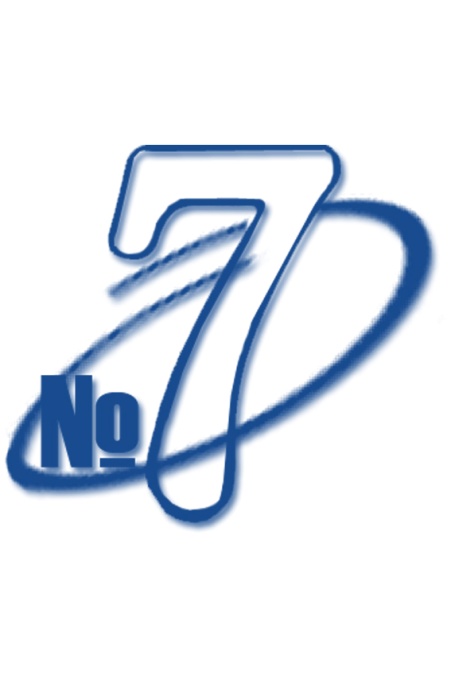 